MSB Global Law Institute of the MSB University, Government of Rajasthan is People’s version of National Law Schools in India. It is situated at the vibrant city of Bharatpur famous destination of Siberian Crane, Eurasia Spoonbill, at International Bird Sanctuary, Bharatpur. Rajasthan. The Global Law Institute located at the walking distance is aspiring to be National Hub for 5 yrs BALLB with advancement over Preamble of Constitution – Rule of Law for Economic Prosperity. Our Vice Chancellor Prof. (Dr.) Ashwani Kr. Bansal, senior most active Professor in India who has teaching and research experience of 45 years and has shared stage with 20 supreme court judges  has made advancement over previously made curriculum and has made additions of Economic Laws which started from the year 1939 under Defence of India Act in India and have matured from 1948 to 2018.  This is an area which was ignored by all legal luminaries , Giant Professors and not included in any speech by any Supreme Court Judges or Law Minister of India, that how independent India is shaping its economy.This is the first institute which shall teach international Convergence of laws and Economic upliftment through Laws. On social side Pc-PNDT, Animal and Environment laws, IPR Laws, Cyber Laws, GST Laws   are to be given importance. In Tier III city we are making humble beginning but assure all that all National Law Schools are happy to join us in this new march of international legal understanding. Our IInd batch passing out in 2024 shall compete with best in India. In 2018 we had catered to local students to utilize the facilities established as desired by Government of Rajasthan.MSB Global Law Institute of Mahraja Surajmal Brij ( Government) University , Bharatpur , is organizing  Bharatpur Law  Birds Essay Competition.The following are the themes: 1.  Economic upliftment though laws2.  Economically Weaker Section Reservation: A step towards equality.3.  Women emancipation by law of triple talaq.4.  Educating sons about the safety of daughters and women.5.  Right to Publish and rules for social media: A new freedom.5. Artificial Intelligence/Robots.6.  Wholesome life at a law university or other university.7.  Big job apprenticeship: Wholesome development or keen probation.8.  Women entrepreneurship in India.Eligibility:Participation is open to all 12thclass students poised to join professional courses or anyone.Language:Language for the essays will be English only.How to Submit:Send the editable copy in word format and a PDF copy  of the essayto essaymsbglobal@gmail.comwith the subject of the email written as “Bharatpur Law Birds Essay Competition”.Submission Guidelines:Participants should enclose a Bonafide Student Certificate by Principal or Head of the Institution.12th pass out students in 2018 can also participate. An entry should not be authored by more than two persons. Each author or a team of co-authors may not submit more than one entry. Multiple entries from the same author shall lead to disqualification for all entries.Word limit: 1000 words.The deadline for the submission of entries is March 4, 2019.Prizes:Take away prizes - 2 prizes of 3000 each.2nd prize - 2 prizes of 2000 each.3rd prize - 3 prizes of 1000 each.Concessions in LLB admissions : Last date for admission application for B.A. LL.B. students is likely to be 30 April 2019 with fee of  2000/- per application. The participation  will entitle for a waiver of  Rs. 500/-. Besides the prize money winners shall be entitled to a waiver of Rs 3000/- in fee payable and may be extended to first 10 students in addition to winners. All the participants shall be given participation certificates.Note: Papers will be submitted for Essay/Article in MS Word, on A4 paper size with 1.25” margins on all sides. Main Text: Times New Roman, Font size 12, line spacing 1.5.Important Dates:Date of Release: 7thFebruary.Last Date of Registration: 22th  February.Last Date of Submission: 4th  March. No submission will be accepted after the last date of submission.Announcement of Result: 25th March 2019.Selection Committee:Submitted entries shall be selected by a panel of judges comprising of renowned academicians of India.Contact:For further details or any queries please contact-Manisha Yadav (+91 9664149696) or send a mail to essaymsbglobal@gmail.com.Registration fees – Rs 10, Paytm no- 9571932000.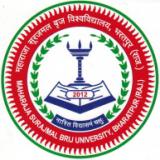 MSB Global Law Institute Maharaja Surajmal Brij University, BharatpurM.S.J. College Premises, Bharatpur-321001Ph. -  05644-220229(O)Admissions by CLAT score in LLB, LLM and imparting Ph D degree By merit: more than 65%     Local admission Test                                                           Bharatpur Law Birds Essay Competition Take off with MSB Global Law Institute - People’s version of National Law Schools 